คณะผู้บริหาร ข้าราชการและพนักงานจ้าง และศูนย์พัฒนาเด็กเล็กร่วมแสดงเจตจำนงทุจริต  เสริมสร้างคุณธรรมและความโปร่งใสในการบริหารราชการขององค์การบริหารส่วนตำบลโคกสนวน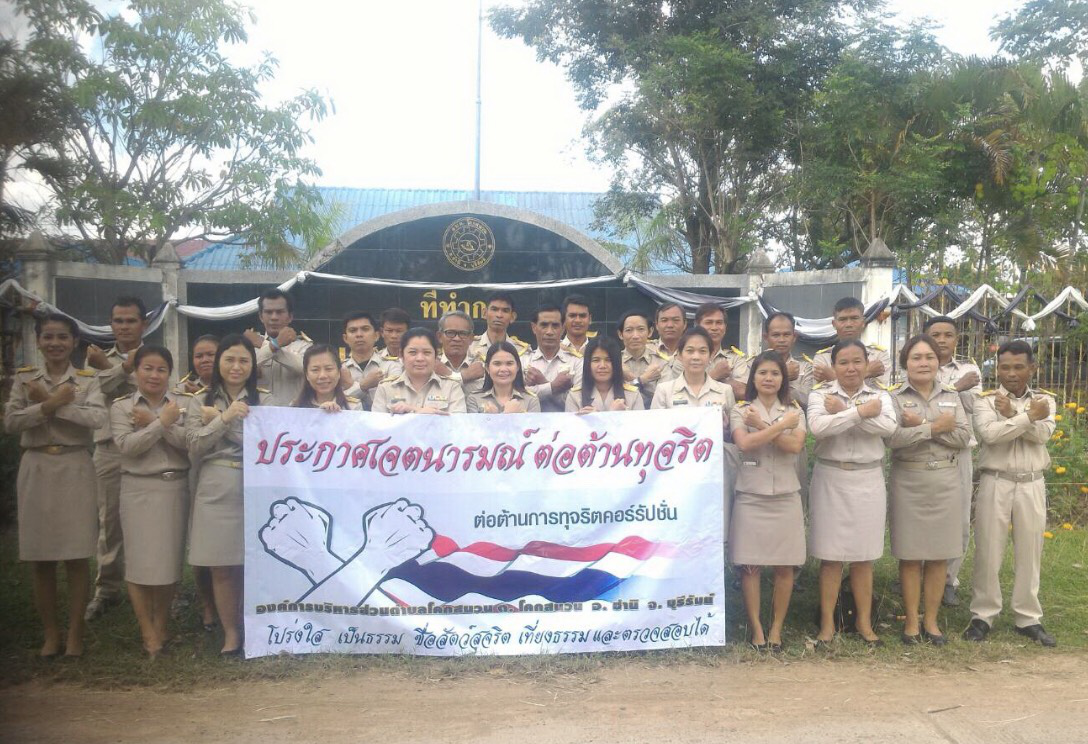 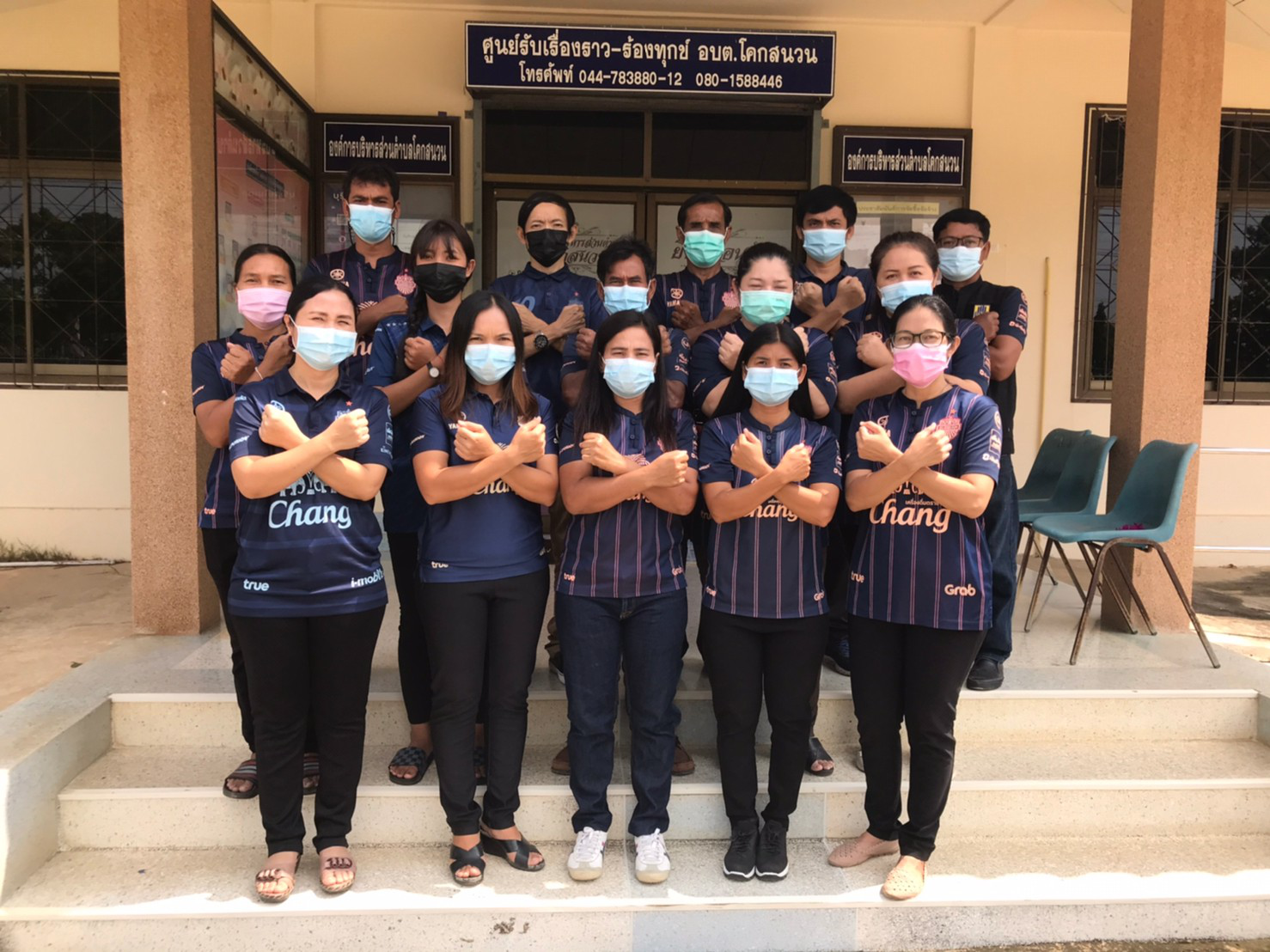 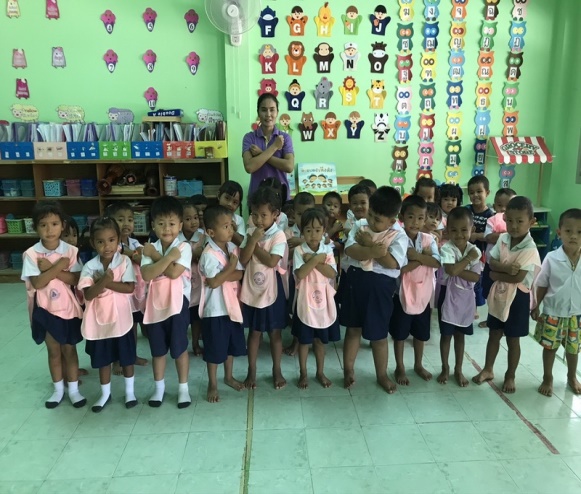 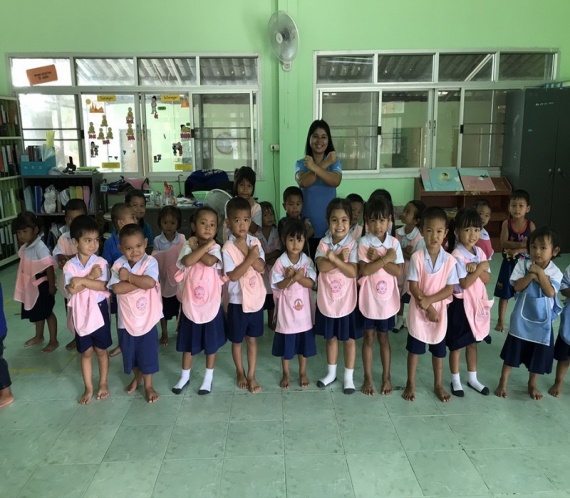 